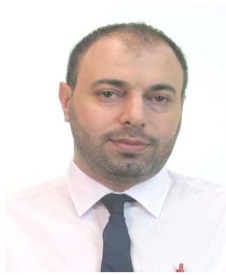 Eng. ElieElie.360548@2freemail.com Eng. ElieElie.360548@2freemail.com Eng. ElieElie.360548@2freemail.com Eng. ElieElie.360548@2freemail.com Eng. ElieElie.360548@2freemail.com Eng. ElieElie.360548@2freemail.com Eng. ElieElie.360548@2freemail.com Eng. ElieElie.360548@2freemail.com Eng. ElieElie.360548@2freemail.com Eng. ElieElie.360548@2freemail.com Eng. ElieElie.360548@2freemail.com Operations ManagementOperations ManagementOperations ManagementOperations ManagementOperations ManagementOperations ManagementOperations ManagementOperations ManagementOperations ManagementOperations ManagementOperations ManagementCareer ObjectiveCareer ObjectiveCareer ObjectiveCareer ObjectiveCareer ObjectiveCareer ObjectiveCareer ObjectiveProgram Manager / Market Researcher and achievement-driven professional with over 10 years of experience in world-class environments, seeking position progressive marking department..Program Manager / Market Researcher and achievement-driven professional with over 10 years of experience in world-class environments, seeking position progressive marking department..Program Manager / Market Researcher and achievement-driven professional with over 10 years of experience in world-class environments, seeking position progressive marking department..Program Manager / Market Researcher and achievement-driven professional with over 10 years of experience in world-class environments, seeking position progressive marking department..Program Manager / Market Researcher and achievement-driven professional with over 10 years of experience in world-class environments, seeking position progressive marking department..Program Manager / Market Researcher and achievement-driven professional with over 10 years of experience in world-class environments, seeking position progressive marking department..Program Manager / Market Researcher and achievement-driven professional with over 10 years of experience in world-class environments, seeking position progressive marking department..Program Manager / Market Researcher and achievement-driven professional with over 10 years of experience in world-class environments, seeking position progressive marking department..Program Manager / Market Researcher and achievement-driven professional with over 10 years of experience in world-class environments, seeking position progressive marking department..Program Manager / Market Researcher and achievement-driven professional with over 10 years of experience in world-class environments, seeking position progressive marking department..Program Manager / Market Researcher and achievement-driven professional with over 10 years of experience in world-class environments, seeking position progressive marking department..Program Manager / Market Researcher and achievement-driven professional with over 10 years of experience in world-class environments, seeking position progressive marking department..Program Manager / Market Researcher and achievement-driven professional with over 10 years of experience in world-class environments, seeking position progressive marking department..SUMMARY OF QUALIFICATIONSSUMMARY OF QUALIFICATIONSSUMMARY OF QUALIFICATIONSSUMMARY OF QUALIFICATIONSSUMMARY OF QUALIFICATIONSSUMMARY OF QUALIFICATIONSSUMMARY OF QUALIFICATIONSExpertise conducting research required to develop strategically sound business plans and used to generate capital.Excellent business acumen and capable of designing research methodsAnalytical and logical mind aimed at interpreting pertinent market data and making actionable recommendationsEffective communicator with a great ability to write reports and prepare presentations.Ability to work independently with a keen focus on driving execution of secondary and primary research projectsExtensive understanding of working in a matrix organization by virtue of versatility and hands-on approachExpertise conducting research required to develop strategically sound business plans and used to generate capital.Excellent business acumen and capable of designing research methodsAnalytical and logical mind aimed at interpreting pertinent market data and making actionable recommendationsEffective communicator with a great ability to write reports and prepare presentations.Ability to work independently with a keen focus on driving execution of secondary and primary research projectsExtensive understanding of working in a matrix organization by virtue of versatility and hands-on approachExpertise conducting research required to develop strategically sound business plans and used to generate capital.Excellent business acumen and capable of designing research methodsAnalytical and logical mind aimed at interpreting pertinent market data and making actionable recommendationsEffective communicator with a great ability to write reports and prepare presentations.Ability to work independently with a keen focus on driving execution of secondary and primary research projectsExtensive understanding of working in a matrix organization by virtue of versatility and hands-on approachExpertise conducting research required to develop strategically sound business plans and used to generate capital.Excellent business acumen and capable of designing research methodsAnalytical and logical mind aimed at interpreting pertinent market data and making actionable recommendationsEffective communicator with a great ability to write reports and prepare presentations.Ability to work independently with a keen focus on driving execution of secondary and primary research projectsExtensive understanding of working in a matrix organization by virtue of versatility and hands-on approachExpertise conducting research required to develop strategically sound business plans and used to generate capital.Excellent business acumen and capable of designing research methodsAnalytical and logical mind aimed at interpreting pertinent market data and making actionable recommendationsEffective communicator with a great ability to write reports and prepare presentations.Ability to work independently with a keen focus on driving execution of secondary and primary research projectsExtensive understanding of working in a matrix organization by virtue of versatility and hands-on approachExpertise conducting research required to develop strategically sound business plans and used to generate capital.Excellent business acumen and capable of designing research methodsAnalytical and logical mind aimed at interpreting pertinent market data and making actionable recommendationsEffective communicator with a great ability to write reports and prepare presentations.Ability to work independently with a keen focus on driving execution of secondary and primary research projectsExtensive understanding of working in a matrix organization by virtue of versatility and hands-on approachExpertise conducting research required to develop strategically sound business plans and used to generate capital.Excellent business acumen and capable of designing research methodsAnalytical and logical mind aimed at interpreting pertinent market data and making actionable recommendationsEffective communicator with a great ability to write reports and prepare presentations.Ability to work independently with a keen focus on driving execution of secondary and primary research projectsExtensive understanding of working in a matrix organization by virtue of versatility and hands-on approachExpertise conducting research required to develop strategically sound business plans and used to generate capital.Excellent business acumen and capable of designing research methodsAnalytical and logical mind aimed at interpreting pertinent market data and making actionable recommendationsEffective communicator with a great ability to write reports and prepare presentations.Ability to work independently with a keen focus on driving execution of secondary and primary research projectsExtensive understanding of working in a matrix organization by virtue of versatility and hands-on approachExpertise conducting research required to develop strategically sound business plans and used to generate capital.Excellent business acumen and capable of designing research methodsAnalytical and logical mind aimed at interpreting pertinent market data and making actionable recommendationsEffective communicator with a great ability to write reports and prepare presentations.Ability to work independently with a keen focus on driving execution of secondary and primary research projectsExtensive understanding of working in a matrix organization by virtue of versatility and hands-on approachExpertise conducting research required to develop strategically sound business plans and used to generate capital.Excellent business acumen and capable of designing research methodsAnalytical and logical mind aimed at interpreting pertinent market data and making actionable recommendationsEffective communicator with a great ability to write reports and prepare presentations.Ability to work independently with a keen focus on driving execution of secondary and primary research projectsExtensive understanding of working in a matrix organization by virtue of versatility and hands-on approachExpertise conducting research required to develop strategically sound business plans and used to generate capital.Excellent business acumen and capable of designing research methodsAnalytical and logical mind aimed at interpreting pertinent market data and making actionable recommendationsEffective communicator with a great ability to write reports and prepare presentations.Ability to work independently with a keen focus on driving execution of secondary and primary research projectsExtensive understanding of working in a matrix organization by virtue of versatility and hands-on approachExpertise conducting research required to develop strategically sound business plans and used to generate capital.Excellent business acumen and capable of designing research methodsAnalytical and logical mind aimed at interpreting pertinent market data and making actionable recommendationsEffective communicator with a great ability to write reports and prepare presentations.Ability to work independently with a keen focus on driving execution of secondary and primary research projectsExtensive understanding of working in a matrix organization by virtue of versatility and hands-on approachExpertise conducting research required to develop strategically sound business plans and used to generate capital.Excellent business acumen and capable of designing research methodsAnalytical and logical mind aimed at interpreting pertinent market data and making actionable recommendationsEffective communicator with a great ability to write reports and prepare presentations.Ability to work independently with a keen focus on driving execution of secondary and primary research projectsExtensive understanding of working in a matrix organization by virtue of versatility and hands-on approachProfessional ExperienceProfessional ExperienceProfessional ExperienceProfessional ExperienceProfessional ExperienceProfessional ExperienceProfessional Experience Crew Operation Officer Crew Operation Officer Crew Operation Officer Crew Operation Officer Crew Operation Officer Crew Operation Officer Crew Operation Officer Crew Operation Officer Crew Operation Officer Crew Operation Officer Crew Operation Officer Crew Operation Officer Crew Operation Officer    Emirates Airlines - Dubai	    Emirates Airlines - Dubai	    Emirates Airlines - Dubai	    Emirates Airlines - Dubai	    Emirates Airlines - Dubai	    Emirates Airlines - Dubai	    Emirates Airlines - Dubai	    Emirates Airlines - Dubai	    Emirates Airlines - Dubai	    Emirates Airlines - Dubai	2013- Present	2013- Present	2013- Present	Planning and managing manpower and logitics.Time managemnt and cross utilize manpower and  facilities.Forecast and place the initial catering meal orders for each flight by analyzing meal uplift data and taking into consideration operational factors such as over bookings, no shows, transfers, miss-connections and pay load restrictionsDirected affiliate programs, data management, tracking, and reporting.Present information to senior management of client organizations. Specialized in entrepreneurial start-up activities, business plan development, and venture capital solicitation.Conducted focus groups to identify operations segments and penetration.. Analyze individual station performance on meal uplifts/wastages, highlighting trends and initiating corrective action where required, with station managers to establish appropriate control and achieve meal wastage targets.Wrote and presented report to management including strategic recommendations. Addressed all marketing research needs. Monitor operation performance of network stations by carrying out audits of inbound flights and place recommendations. Gathered data to develop comprehensive business plan and marketing reports.Planning and managing manpower and logitics.Time managemnt and cross utilize manpower and  facilities.Forecast and place the initial catering meal orders for each flight by analyzing meal uplift data and taking into consideration operational factors such as over bookings, no shows, transfers, miss-connections and pay load restrictionsDirected affiliate programs, data management, tracking, and reporting.Present information to senior management of client organizations. Specialized in entrepreneurial start-up activities, business plan development, and venture capital solicitation.Conducted focus groups to identify operations segments and penetration.. Analyze individual station performance on meal uplifts/wastages, highlighting trends and initiating corrective action where required, with station managers to establish appropriate control and achieve meal wastage targets.Wrote and presented report to management including strategic recommendations. Addressed all marketing research needs. Monitor operation performance of network stations by carrying out audits of inbound flights and place recommendations. Gathered data to develop comprehensive business plan and marketing reports.Planning and managing manpower and logitics.Time managemnt and cross utilize manpower and  facilities.Forecast and place the initial catering meal orders for each flight by analyzing meal uplift data and taking into consideration operational factors such as over bookings, no shows, transfers, miss-connections and pay load restrictionsDirected affiliate programs, data management, tracking, and reporting.Present information to senior management of client organizations. Specialized in entrepreneurial start-up activities, business plan development, and venture capital solicitation.Conducted focus groups to identify operations segments and penetration.. Analyze individual station performance on meal uplifts/wastages, highlighting trends and initiating corrective action where required, with station managers to establish appropriate control and achieve meal wastage targets.Wrote and presented report to management including strategic recommendations. Addressed all marketing research needs. Monitor operation performance of network stations by carrying out audits of inbound flights and place recommendations. Gathered data to develop comprehensive business plan and marketing reports.Planning and managing manpower and logitics.Time managemnt and cross utilize manpower and  facilities.Forecast and place the initial catering meal orders for each flight by analyzing meal uplift data and taking into consideration operational factors such as over bookings, no shows, transfers, miss-connections and pay load restrictionsDirected affiliate programs, data management, tracking, and reporting.Present information to senior management of client organizations. Specialized in entrepreneurial start-up activities, business plan development, and venture capital solicitation.Conducted focus groups to identify operations segments and penetration.. Analyze individual station performance on meal uplifts/wastages, highlighting trends and initiating corrective action where required, with station managers to establish appropriate control and achieve meal wastage targets.Wrote and presented report to management including strategic recommendations. Addressed all marketing research needs. Monitor operation performance of network stations by carrying out audits of inbound flights and place recommendations. Gathered data to develop comprehensive business plan and marketing reports.Planning and managing manpower and logitics.Time managemnt and cross utilize manpower and  facilities.Forecast and place the initial catering meal orders for each flight by analyzing meal uplift data and taking into consideration operational factors such as over bookings, no shows, transfers, miss-connections and pay load restrictionsDirected affiliate programs, data management, tracking, and reporting.Present information to senior management of client organizations. Specialized in entrepreneurial start-up activities, business plan development, and venture capital solicitation.Conducted focus groups to identify operations segments and penetration.. Analyze individual station performance on meal uplifts/wastages, highlighting trends and initiating corrective action where required, with station managers to establish appropriate control and achieve meal wastage targets.Wrote and presented report to management including strategic recommendations. Addressed all marketing research needs. Monitor operation performance of network stations by carrying out audits of inbound flights and place recommendations. Gathered data to develop comprehensive business plan and marketing reports.Planning and managing manpower and logitics.Time managemnt and cross utilize manpower and  facilities.Forecast and place the initial catering meal orders for each flight by analyzing meal uplift data and taking into consideration operational factors such as over bookings, no shows, transfers, miss-connections and pay load restrictionsDirected affiliate programs, data management, tracking, and reporting.Present information to senior management of client organizations. Specialized in entrepreneurial start-up activities, business plan development, and venture capital solicitation.Conducted focus groups to identify operations segments and penetration.. Analyze individual station performance on meal uplifts/wastages, highlighting trends and initiating corrective action where required, with station managers to establish appropriate control and achieve meal wastage targets.Wrote and presented report to management including strategic recommendations. Addressed all marketing research needs. Monitor operation performance of network stations by carrying out audits of inbound flights and place recommendations. Gathered data to develop comprehensive business plan and marketing reports.Planning and managing manpower and logitics.Time managemnt and cross utilize manpower and  facilities.Forecast and place the initial catering meal orders for each flight by analyzing meal uplift data and taking into consideration operational factors such as over bookings, no shows, transfers, miss-connections and pay load restrictionsDirected affiliate programs, data management, tracking, and reporting.Present information to senior management of client organizations. Specialized in entrepreneurial start-up activities, business plan development, and venture capital solicitation.Conducted focus groups to identify operations segments and penetration.. Analyze individual station performance on meal uplifts/wastages, highlighting trends and initiating corrective action where required, with station managers to establish appropriate control and achieve meal wastage targets.Wrote and presented report to management including strategic recommendations. Addressed all marketing research needs. Monitor operation performance of network stations by carrying out audits of inbound flights and place recommendations. Gathered data to develop comprehensive business plan and marketing reports.Planning and managing manpower and logitics.Time managemnt and cross utilize manpower and  facilities.Forecast and place the initial catering meal orders for each flight by analyzing meal uplift data and taking into consideration operational factors such as over bookings, no shows, transfers, miss-connections and pay load restrictionsDirected affiliate programs, data management, tracking, and reporting.Present information to senior management of client organizations. Specialized in entrepreneurial start-up activities, business plan development, and venture capital solicitation.Conducted focus groups to identify operations segments and penetration.. Analyze individual station performance on meal uplifts/wastages, highlighting trends and initiating corrective action where required, with station managers to establish appropriate control and achieve meal wastage targets.Wrote and presented report to management including strategic recommendations. Addressed all marketing research needs. Monitor operation performance of network stations by carrying out audits of inbound flights and place recommendations. Gathered data to develop comprehensive business plan and marketing reports.Planning and managing manpower and logitics.Time managemnt and cross utilize manpower and  facilities.Forecast and place the initial catering meal orders for each flight by analyzing meal uplift data and taking into consideration operational factors such as over bookings, no shows, transfers, miss-connections and pay load restrictionsDirected affiliate programs, data management, tracking, and reporting.Present information to senior management of client organizations. Specialized in entrepreneurial start-up activities, business plan development, and venture capital solicitation.Conducted focus groups to identify operations segments and penetration.. Analyze individual station performance on meal uplifts/wastages, highlighting trends and initiating corrective action where required, with station managers to establish appropriate control and achieve meal wastage targets.Wrote and presented report to management including strategic recommendations. Addressed all marketing research needs. Monitor operation performance of network stations by carrying out audits of inbound flights and place recommendations. Gathered data to develop comprehensive business plan and marketing reports.Planning and managing manpower and logitics.Time managemnt and cross utilize manpower and  facilities.Forecast and place the initial catering meal orders for each flight by analyzing meal uplift data and taking into consideration operational factors such as over bookings, no shows, transfers, miss-connections and pay load restrictionsDirected affiliate programs, data management, tracking, and reporting.Present information to senior management of client organizations. Specialized in entrepreneurial start-up activities, business plan development, and venture capital solicitation.Conducted focus groups to identify operations segments and penetration.. Analyze individual station performance on meal uplifts/wastages, highlighting trends and initiating corrective action where required, with station managers to establish appropriate control and achieve meal wastage targets.Wrote and presented report to management including strategic recommendations. Addressed all marketing research needs. Monitor operation performance of network stations by carrying out audits of inbound flights and place recommendations. Gathered data to develop comprehensive business plan and marketing reports.Planning and managing manpower and logitics.Time managemnt and cross utilize manpower and  facilities.Forecast and place the initial catering meal orders for each flight by analyzing meal uplift data and taking into consideration operational factors such as over bookings, no shows, transfers, miss-connections and pay load restrictionsDirected affiliate programs, data management, tracking, and reporting.Present information to senior management of client organizations. Specialized in entrepreneurial start-up activities, business plan development, and venture capital solicitation.Conducted focus groups to identify operations segments and penetration.. Analyze individual station performance on meal uplifts/wastages, highlighting trends and initiating corrective action where required, with station managers to establish appropriate control and achieve meal wastage targets.Wrote and presented report to management including strategic recommendations. Addressed all marketing research needs. Monitor operation performance of network stations by carrying out audits of inbound flights and place recommendations. Gathered data to develop comprehensive business plan and marketing reports.Planning and managing manpower and logitics.Time managemnt and cross utilize manpower and  facilities.Forecast and place the initial catering meal orders for each flight by analyzing meal uplift data and taking into consideration operational factors such as over bookings, no shows, transfers, miss-connections and pay load restrictionsDirected affiliate programs, data management, tracking, and reporting.Present information to senior management of client organizations. Specialized in entrepreneurial start-up activities, business plan development, and venture capital solicitation.Conducted focus groups to identify operations segments and penetration.. Analyze individual station performance on meal uplifts/wastages, highlighting trends and initiating corrective action where required, with station managers to establish appropriate control and achieve meal wastage targets.Wrote and presented report to management including strategic recommendations. Addressed all marketing research needs. Monitor operation performance of network stations by carrying out audits of inbound flights and place recommendations. Gathered data to develop comprehensive business plan and marketing reports.Planning and managing manpower and logitics.Time managemnt and cross utilize manpower and  facilities.Forecast and place the initial catering meal orders for each flight by analyzing meal uplift data and taking into consideration operational factors such as over bookings, no shows, transfers, miss-connections and pay load restrictionsDirected affiliate programs, data management, tracking, and reporting.Present information to senior management of client organizations. Specialized in entrepreneurial start-up activities, business plan development, and venture capital solicitation.Conducted focus groups to identify operations segments and penetration.. Analyze individual station performance on meal uplifts/wastages, highlighting trends and initiating corrective action where required, with station managers to establish appropriate control and achieve meal wastage targets.Wrote and presented report to management including strategic recommendations. Addressed all marketing research needs. Monitor operation performance of network stations by carrying out audits of inbound flights and place recommendations. Gathered data to develop comprehensive business plan and marketing reports.Baggage SHIFT IN-CHARGEBaggage SHIFT IN-CHARGEBaggage SHIFT IN-CHARGEBaggage SHIFT IN-CHARGEBaggage SHIFT IN-CHARGEBaggage SHIFT IN-CHARGEBaggage SHIFT IN-CHARGEBaggage SHIFT IN-CHARGEBaggage SHIFT IN-CHARGEBaggage SHIFT IN-CHARGEBaggage SHIFT IN-CHARGEBaggage SHIFT IN-CHARGEBaggage SHIFT IN-CHARGEDnata - DubaiDnata - DubaiDnata - DubaiDnata - DubaiDnata - DubaiDnata - DubaiDnata - DubaiDnata - DubaiDnata - Dubai2011- 20132011- 20132011- 20132011- 2013Managing the allocated resources (both staff and equipment) for the accurate processing, storage and dispatch of both inbound and outbound Baggage, Cargo, Mail, Courier, and/or ULDs ( Unit Load Devices).Provides leadership and direct supervision to a team of staff, to ensure the accurate processing, storage and dispatch of a specific load and/or equipment, in line with service delivery targets and schedules, and within the boundaries of safety and regulatory requirements.Plan and execute the workload for a specific activity by closely monitoring the flight schedules.Brief team members, delegates tasks and oversees activities to ensure the safe and effective dispatch of inbound/outbound cargo, baggage, and/or ULDs to the respective sortation areas. Briefs team members on special carriers handling instructions, and assists the Supervisor to promote best and safe practices at work.Strictly comply with all relevant company Standard Operating Procedures, Work Instructions, and Airport Authority Standards and Regulatory requirements. Responsible for all safety issues (including Dangerous Goods) and ensure that all team members comply with the laid down safety regulations at all times. Immediately report to the Supervisor any damage to aircraft, equipment or any injury to a team member.Ensure the smooth running and serviceability of the relevant support systems and/or equipment, and takes necessary steps in case of failure or breakdown. Maintain an accurate record of all the baggage, cargo and/or ULDs processes through the assigned area by using the appropriate recording system. Where required ensure that all the ULDs are stored and maintained in an orderly manner to assist in the easy identification of the various airlines ULDs.Managing the allocated resources (both staff and equipment) for the accurate processing, storage and dispatch of both inbound and outbound Baggage, Cargo, Mail, Courier, and/or ULDs ( Unit Load Devices).Provides leadership and direct supervision to a team of staff, to ensure the accurate processing, storage and dispatch of a specific load and/or equipment, in line with service delivery targets and schedules, and within the boundaries of safety and regulatory requirements.Plan and execute the workload for a specific activity by closely monitoring the flight schedules.Brief team members, delegates tasks and oversees activities to ensure the safe and effective dispatch of inbound/outbound cargo, baggage, and/or ULDs to the respective sortation areas. Briefs team members on special carriers handling instructions, and assists the Supervisor to promote best and safe practices at work.Strictly comply with all relevant company Standard Operating Procedures, Work Instructions, and Airport Authority Standards and Regulatory requirements. Responsible for all safety issues (including Dangerous Goods) and ensure that all team members comply with the laid down safety regulations at all times. Immediately report to the Supervisor any damage to aircraft, equipment or any injury to a team member.Ensure the smooth running and serviceability of the relevant support systems and/or equipment, and takes necessary steps in case of failure or breakdown. Maintain an accurate record of all the baggage, cargo and/or ULDs processes through the assigned area by using the appropriate recording system. Where required ensure that all the ULDs are stored and maintained in an orderly manner to assist in the easy identification of the various airlines ULDs.Managing the allocated resources (both staff and equipment) for the accurate processing, storage and dispatch of both inbound and outbound Baggage, Cargo, Mail, Courier, and/or ULDs ( Unit Load Devices).Provides leadership and direct supervision to a team of staff, to ensure the accurate processing, storage and dispatch of a specific load and/or equipment, in line with service delivery targets and schedules, and within the boundaries of safety and regulatory requirements.Plan and execute the workload for a specific activity by closely monitoring the flight schedules.Brief team members, delegates tasks and oversees activities to ensure the safe and effective dispatch of inbound/outbound cargo, baggage, and/or ULDs to the respective sortation areas. Briefs team members on special carriers handling instructions, and assists the Supervisor to promote best and safe practices at work.Strictly comply with all relevant company Standard Operating Procedures, Work Instructions, and Airport Authority Standards and Regulatory requirements. Responsible for all safety issues (including Dangerous Goods) and ensure that all team members comply with the laid down safety regulations at all times. Immediately report to the Supervisor any damage to aircraft, equipment or any injury to a team member.Ensure the smooth running and serviceability of the relevant support systems and/or equipment, and takes necessary steps in case of failure or breakdown. Maintain an accurate record of all the baggage, cargo and/or ULDs processes through the assigned area by using the appropriate recording system. Where required ensure that all the ULDs are stored and maintained in an orderly manner to assist in the easy identification of the various airlines ULDs.Managing the allocated resources (both staff and equipment) for the accurate processing, storage and dispatch of both inbound and outbound Baggage, Cargo, Mail, Courier, and/or ULDs ( Unit Load Devices).Provides leadership and direct supervision to a team of staff, to ensure the accurate processing, storage and dispatch of a specific load and/or equipment, in line with service delivery targets and schedules, and within the boundaries of safety and regulatory requirements.Plan and execute the workload for a specific activity by closely monitoring the flight schedules.Brief team members, delegates tasks and oversees activities to ensure the safe and effective dispatch of inbound/outbound cargo, baggage, and/or ULDs to the respective sortation areas. Briefs team members on special carriers handling instructions, and assists the Supervisor to promote best and safe practices at work.Strictly comply with all relevant company Standard Operating Procedures, Work Instructions, and Airport Authority Standards and Regulatory requirements. Responsible for all safety issues (including Dangerous Goods) and ensure that all team members comply with the laid down safety regulations at all times. Immediately report to the Supervisor any damage to aircraft, equipment or any injury to a team member.Ensure the smooth running and serviceability of the relevant support systems and/or equipment, and takes necessary steps in case of failure or breakdown. Maintain an accurate record of all the baggage, cargo and/or ULDs processes through the assigned area by using the appropriate recording system. Where required ensure that all the ULDs are stored and maintained in an orderly manner to assist in the easy identification of the various airlines ULDs.Managing the allocated resources (both staff and equipment) for the accurate processing, storage and dispatch of both inbound and outbound Baggage, Cargo, Mail, Courier, and/or ULDs ( Unit Load Devices).Provides leadership and direct supervision to a team of staff, to ensure the accurate processing, storage and dispatch of a specific load and/or equipment, in line with service delivery targets and schedules, and within the boundaries of safety and regulatory requirements.Plan and execute the workload for a specific activity by closely monitoring the flight schedules.Brief team members, delegates tasks and oversees activities to ensure the safe and effective dispatch of inbound/outbound cargo, baggage, and/or ULDs to the respective sortation areas. Briefs team members on special carriers handling instructions, and assists the Supervisor to promote best and safe practices at work.Strictly comply with all relevant company Standard Operating Procedures, Work Instructions, and Airport Authority Standards and Regulatory requirements. Responsible for all safety issues (including Dangerous Goods) and ensure that all team members comply with the laid down safety regulations at all times. Immediately report to the Supervisor any damage to aircraft, equipment or any injury to a team member.Ensure the smooth running and serviceability of the relevant support systems and/or equipment, and takes necessary steps in case of failure or breakdown. Maintain an accurate record of all the baggage, cargo and/or ULDs processes through the assigned area by using the appropriate recording system. Where required ensure that all the ULDs are stored and maintained in an orderly manner to assist in the easy identification of the various airlines ULDs.Managing the allocated resources (both staff and equipment) for the accurate processing, storage and dispatch of both inbound and outbound Baggage, Cargo, Mail, Courier, and/or ULDs ( Unit Load Devices).Provides leadership and direct supervision to a team of staff, to ensure the accurate processing, storage and dispatch of a specific load and/or equipment, in line with service delivery targets and schedules, and within the boundaries of safety and regulatory requirements.Plan and execute the workload for a specific activity by closely monitoring the flight schedules.Brief team members, delegates tasks and oversees activities to ensure the safe and effective dispatch of inbound/outbound cargo, baggage, and/or ULDs to the respective sortation areas. Briefs team members on special carriers handling instructions, and assists the Supervisor to promote best and safe practices at work.Strictly comply with all relevant company Standard Operating Procedures, Work Instructions, and Airport Authority Standards and Regulatory requirements. Responsible for all safety issues (including Dangerous Goods) and ensure that all team members comply with the laid down safety regulations at all times. Immediately report to the Supervisor any damage to aircraft, equipment or any injury to a team member.Ensure the smooth running and serviceability of the relevant support systems and/or equipment, and takes necessary steps in case of failure or breakdown. Maintain an accurate record of all the baggage, cargo and/or ULDs processes through the assigned area by using the appropriate recording system. Where required ensure that all the ULDs are stored and maintained in an orderly manner to assist in the easy identification of the various airlines ULDs.Managing the allocated resources (both staff and equipment) for the accurate processing, storage and dispatch of both inbound and outbound Baggage, Cargo, Mail, Courier, and/or ULDs ( Unit Load Devices).Provides leadership and direct supervision to a team of staff, to ensure the accurate processing, storage and dispatch of a specific load and/or equipment, in line with service delivery targets and schedules, and within the boundaries of safety and regulatory requirements.Plan and execute the workload for a specific activity by closely monitoring the flight schedules.Brief team members, delegates tasks and oversees activities to ensure the safe and effective dispatch of inbound/outbound cargo, baggage, and/or ULDs to the respective sortation areas. Briefs team members on special carriers handling instructions, and assists the Supervisor to promote best and safe practices at work.Strictly comply with all relevant company Standard Operating Procedures, Work Instructions, and Airport Authority Standards and Regulatory requirements. Responsible for all safety issues (including Dangerous Goods) and ensure that all team members comply with the laid down safety regulations at all times. Immediately report to the Supervisor any damage to aircraft, equipment or any injury to a team member.Ensure the smooth running and serviceability of the relevant support systems and/or equipment, and takes necessary steps in case of failure or breakdown. Maintain an accurate record of all the baggage, cargo and/or ULDs processes through the assigned area by using the appropriate recording system. Where required ensure that all the ULDs are stored and maintained in an orderly manner to assist in the easy identification of the various airlines ULDs.Managing the allocated resources (both staff and equipment) for the accurate processing, storage and dispatch of both inbound and outbound Baggage, Cargo, Mail, Courier, and/or ULDs ( Unit Load Devices).Provides leadership and direct supervision to a team of staff, to ensure the accurate processing, storage and dispatch of a specific load and/or equipment, in line with service delivery targets and schedules, and within the boundaries of safety and regulatory requirements.Plan and execute the workload for a specific activity by closely monitoring the flight schedules.Brief team members, delegates tasks and oversees activities to ensure the safe and effective dispatch of inbound/outbound cargo, baggage, and/or ULDs to the respective sortation areas. Briefs team members on special carriers handling instructions, and assists the Supervisor to promote best and safe practices at work.Strictly comply with all relevant company Standard Operating Procedures, Work Instructions, and Airport Authority Standards and Regulatory requirements. Responsible for all safety issues (including Dangerous Goods) and ensure that all team members comply with the laid down safety regulations at all times. Immediately report to the Supervisor any damage to aircraft, equipment or any injury to a team member.Ensure the smooth running and serviceability of the relevant support systems and/or equipment, and takes necessary steps in case of failure or breakdown. Maintain an accurate record of all the baggage, cargo and/or ULDs processes through the assigned area by using the appropriate recording system. Where required ensure that all the ULDs are stored and maintained in an orderly manner to assist in the easy identification of the various airlines ULDs.Managing the allocated resources (both staff and equipment) for the accurate processing, storage and dispatch of both inbound and outbound Baggage, Cargo, Mail, Courier, and/or ULDs ( Unit Load Devices).Provides leadership and direct supervision to a team of staff, to ensure the accurate processing, storage and dispatch of a specific load and/or equipment, in line with service delivery targets and schedules, and within the boundaries of safety and regulatory requirements.Plan and execute the workload for a specific activity by closely monitoring the flight schedules.Brief team members, delegates tasks and oversees activities to ensure the safe and effective dispatch of inbound/outbound cargo, baggage, and/or ULDs to the respective sortation areas. Briefs team members on special carriers handling instructions, and assists the Supervisor to promote best and safe practices at work.Strictly comply with all relevant company Standard Operating Procedures, Work Instructions, and Airport Authority Standards and Regulatory requirements. Responsible for all safety issues (including Dangerous Goods) and ensure that all team members comply with the laid down safety regulations at all times. Immediately report to the Supervisor any damage to aircraft, equipment or any injury to a team member.Ensure the smooth running and serviceability of the relevant support systems and/or equipment, and takes necessary steps in case of failure or breakdown. Maintain an accurate record of all the baggage, cargo and/or ULDs processes through the assigned area by using the appropriate recording system. Where required ensure that all the ULDs are stored and maintained in an orderly manner to assist in the easy identification of the various airlines ULDs.Managing the allocated resources (both staff and equipment) for the accurate processing, storage and dispatch of both inbound and outbound Baggage, Cargo, Mail, Courier, and/or ULDs ( Unit Load Devices).Provides leadership and direct supervision to a team of staff, to ensure the accurate processing, storage and dispatch of a specific load and/or equipment, in line with service delivery targets and schedules, and within the boundaries of safety and regulatory requirements.Plan and execute the workload for a specific activity by closely monitoring the flight schedules.Brief team members, delegates tasks and oversees activities to ensure the safe and effective dispatch of inbound/outbound cargo, baggage, and/or ULDs to the respective sortation areas. Briefs team members on special carriers handling instructions, and assists the Supervisor to promote best and safe practices at work.Strictly comply with all relevant company Standard Operating Procedures, Work Instructions, and Airport Authority Standards and Regulatory requirements. Responsible for all safety issues (including Dangerous Goods) and ensure that all team members comply with the laid down safety regulations at all times. Immediately report to the Supervisor any damage to aircraft, equipment or any injury to a team member.Ensure the smooth running and serviceability of the relevant support systems and/or equipment, and takes necessary steps in case of failure or breakdown. Maintain an accurate record of all the baggage, cargo and/or ULDs processes through the assigned area by using the appropriate recording system. Where required ensure that all the ULDs are stored and maintained in an orderly manner to assist in the easy identification of the various airlines ULDs.Managing the allocated resources (both staff and equipment) for the accurate processing, storage and dispatch of both inbound and outbound Baggage, Cargo, Mail, Courier, and/or ULDs ( Unit Load Devices).Provides leadership and direct supervision to a team of staff, to ensure the accurate processing, storage and dispatch of a specific load and/or equipment, in line with service delivery targets and schedules, and within the boundaries of safety and regulatory requirements.Plan and execute the workload for a specific activity by closely monitoring the flight schedules.Brief team members, delegates tasks and oversees activities to ensure the safe and effective dispatch of inbound/outbound cargo, baggage, and/or ULDs to the respective sortation areas. Briefs team members on special carriers handling instructions, and assists the Supervisor to promote best and safe practices at work.Strictly comply with all relevant company Standard Operating Procedures, Work Instructions, and Airport Authority Standards and Regulatory requirements. Responsible for all safety issues (including Dangerous Goods) and ensure that all team members comply with the laid down safety regulations at all times. Immediately report to the Supervisor any damage to aircraft, equipment or any injury to a team member.Ensure the smooth running and serviceability of the relevant support systems and/or equipment, and takes necessary steps in case of failure or breakdown. Maintain an accurate record of all the baggage, cargo and/or ULDs processes through the assigned area by using the appropriate recording system. Where required ensure that all the ULDs are stored and maintained in an orderly manner to assist in the easy identification of the various airlines ULDs.Managing the allocated resources (both staff and equipment) for the accurate processing, storage and dispatch of both inbound and outbound Baggage, Cargo, Mail, Courier, and/or ULDs ( Unit Load Devices).Provides leadership and direct supervision to a team of staff, to ensure the accurate processing, storage and dispatch of a specific load and/or equipment, in line with service delivery targets and schedules, and within the boundaries of safety and regulatory requirements.Plan and execute the workload for a specific activity by closely monitoring the flight schedules.Brief team members, delegates tasks and oversees activities to ensure the safe and effective dispatch of inbound/outbound cargo, baggage, and/or ULDs to the respective sortation areas. Briefs team members on special carriers handling instructions, and assists the Supervisor to promote best and safe practices at work.Strictly comply with all relevant company Standard Operating Procedures, Work Instructions, and Airport Authority Standards and Regulatory requirements. Responsible for all safety issues (including Dangerous Goods) and ensure that all team members comply with the laid down safety regulations at all times. Immediately report to the Supervisor any damage to aircraft, equipment or any injury to a team member.Ensure the smooth running and serviceability of the relevant support systems and/or equipment, and takes necessary steps in case of failure or breakdown. Maintain an accurate record of all the baggage, cargo and/or ULDs processes through the assigned area by using the appropriate recording system. Where required ensure that all the ULDs are stored and maintained in an orderly manner to assist in the easy identification of the various airlines ULDs.Managing the allocated resources (both staff and equipment) for the accurate processing, storage and dispatch of both inbound and outbound Baggage, Cargo, Mail, Courier, and/or ULDs ( Unit Load Devices).Provides leadership and direct supervision to a team of staff, to ensure the accurate processing, storage and dispatch of a specific load and/or equipment, in line with service delivery targets and schedules, and within the boundaries of safety and regulatory requirements.Plan and execute the workload for a specific activity by closely monitoring the flight schedules.Brief team members, delegates tasks and oversees activities to ensure the safe and effective dispatch of inbound/outbound cargo, baggage, and/or ULDs to the respective sortation areas. Briefs team members on special carriers handling instructions, and assists the Supervisor to promote best and safe practices at work.Strictly comply with all relevant company Standard Operating Procedures, Work Instructions, and Airport Authority Standards and Regulatory requirements. Responsible for all safety issues (including Dangerous Goods) and ensure that all team members comply with the laid down safety regulations at all times. Immediately report to the Supervisor any damage to aircraft, equipment or any injury to a team member.Ensure the smooth running and serviceability of the relevant support systems and/or equipment, and takes necessary steps in case of failure or breakdown. Maintain an accurate record of all the baggage, cargo and/or ULDs processes through the assigned area by using the appropriate recording system. Where required ensure that all the ULDs are stored and maintained in an orderly manner to assist in the easy identification of the various airlines ULDs.Business Development AdministratorBusiness Development AdministratorBusiness Development AdministratorBusiness Development AdministratorBusiness Development AdministratorBusiness Development AdministratorBusiness Development AdministratorBusiness Development AdministratorBusiness Development AdministratorBusiness Development AdministratorBusiness Development AdministratorBusiness Development AdministratorBusiness Development AdministratorGMA AL SALMEEN/AKKILA company Ltd.-  Abu DhabiGMA AL SALMEEN/AKKILA company Ltd.-  Abu DhabiGMA AL SALMEEN/AKKILA company Ltd.-  Abu DhabiGMA AL SALMEEN/AKKILA company Ltd.-  Abu DhabiGMA AL SALMEEN/AKKILA company Ltd.-  Abu DhabiGMA AL SALMEEN/AKKILA company Ltd.-  Abu DhabiGMA AL SALMEEN/AKKILA company Ltd.-  Abu DhabiGMA AL SALMEEN/AKKILA company Ltd.-  Abu DhabiGMA AL SALMEEN/AKKILA company Ltd.-  Abu DhabiGMA AL SALMEEN/AKKILA company Ltd.-  Abu Dhabi2009 - 20112009 - 20112009 - 2011Managed behaviorally-based research projects including proposal writing; methodology, instrument and sample development; field coordination; data coding, analysis; and report writing. Included customer and employee studies, communication audits, market analysis, namellogo testing, constituency relations, positioning, and consumer studies.Coordinated and executed marketing activities aimed at customer retention and developmentPlanned marketing communication programs through various channels. Established production timelines and budgets. Assisted in developing marketing material.Reviewed marketing material.Drove revenue and ensure return on investmentTender writing, document formatting, editing and proof reading Professional document productionAccurate and timely preparation/development of business documents and proposals (internal and external) including reports, presentations and newslettersOrganising meetings, developing agenda's and minutes Printing, binding and filing (hard copy and electronic)Organising business events and activitiesDevelopment of marketing material and initiativesProfessional communications with employees and clientsManaged behaviorally-based research projects including proposal writing; methodology, instrument and sample development; field coordination; data coding, analysis; and report writing. Included customer and employee studies, communication audits, market analysis, namellogo testing, constituency relations, positioning, and consumer studies.Coordinated and executed marketing activities aimed at customer retention and developmentPlanned marketing communication programs through various channels. Established production timelines and budgets. Assisted in developing marketing material.Reviewed marketing material.Drove revenue and ensure return on investmentTender writing, document formatting, editing and proof reading Professional document productionAccurate and timely preparation/development of business documents and proposals (internal and external) including reports, presentations and newslettersOrganising meetings, developing agenda's and minutes Printing, binding and filing (hard copy and electronic)Organising business events and activitiesDevelopment of marketing material and initiativesProfessional communications with employees and clientsManaged behaviorally-based research projects including proposal writing; methodology, instrument and sample development; field coordination; data coding, analysis; and report writing. Included customer and employee studies, communication audits, market analysis, namellogo testing, constituency relations, positioning, and consumer studies.Coordinated and executed marketing activities aimed at customer retention and developmentPlanned marketing communication programs through various channels. Established production timelines and budgets. Assisted in developing marketing material.Reviewed marketing material.Drove revenue and ensure return on investmentTender writing, document formatting, editing and proof reading Professional document productionAccurate and timely preparation/development of business documents and proposals (internal and external) including reports, presentations and newslettersOrganising meetings, developing agenda's and minutes Printing, binding and filing (hard copy and electronic)Organising business events and activitiesDevelopment of marketing material and initiativesProfessional communications with employees and clientsManaged behaviorally-based research projects including proposal writing; methodology, instrument and sample development; field coordination; data coding, analysis; and report writing. Included customer and employee studies, communication audits, market analysis, namellogo testing, constituency relations, positioning, and consumer studies.Coordinated and executed marketing activities aimed at customer retention and developmentPlanned marketing communication programs through various channels. Established production timelines and budgets. Assisted in developing marketing material.Reviewed marketing material.Drove revenue and ensure return on investmentTender writing, document formatting, editing and proof reading Professional document productionAccurate and timely preparation/development of business documents and proposals (internal and external) including reports, presentations and newslettersOrganising meetings, developing agenda's and minutes Printing, binding and filing (hard copy and electronic)Organising business events and activitiesDevelopment of marketing material and initiativesProfessional communications with employees and clientsManaged behaviorally-based research projects including proposal writing; methodology, instrument and sample development; field coordination; data coding, analysis; and report writing. Included customer and employee studies, communication audits, market analysis, namellogo testing, constituency relations, positioning, and consumer studies.Coordinated and executed marketing activities aimed at customer retention and developmentPlanned marketing communication programs through various channels. Established production timelines and budgets. Assisted in developing marketing material.Reviewed marketing material.Drove revenue and ensure return on investmentTender writing, document formatting, editing and proof reading Professional document productionAccurate and timely preparation/development of business documents and proposals (internal and external) including reports, presentations and newslettersOrganising meetings, developing agenda's and minutes Printing, binding and filing (hard copy and electronic)Organising business events and activitiesDevelopment of marketing material and initiativesProfessional communications with employees and clientsManaged behaviorally-based research projects including proposal writing; methodology, instrument and sample development; field coordination; data coding, analysis; and report writing. Included customer and employee studies, communication audits, market analysis, namellogo testing, constituency relations, positioning, and consumer studies.Coordinated and executed marketing activities aimed at customer retention and developmentPlanned marketing communication programs through various channels. Established production timelines and budgets. Assisted in developing marketing material.Reviewed marketing material.Drove revenue and ensure return on investmentTender writing, document formatting, editing and proof reading Professional document productionAccurate and timely preparation/development of business documents and proposals (internal and external) including reports, presentations and newslettersOrganising meetings, developing agenda's and minutes Printing, binding and filing (hard copy and electronic)Organising business events and activitiesDevelopment of marketing material and initiativesProfessional communications with employees and clientsManaged behaviorally-based research projects including proposal writing; methodology, instrument and sample development; field coordination; data coding, analysis; and report writing. Included customer and employee studies, communication audits, market analysis, namellogo testing, constituency relations, positioning, and consumer studies.Coordinated and executed marketing activities aimed at customer retention and developmentPlanned marketing communication programs through various channels. Established production timelines and budgets. Assisted in developing marketing material.Reviewed marketing material.Drove revenue and ensure return on investmentTender writing, document formatting, editing and proof reading Professional document productionAccurate and timely preparation/development of business documents and proposals (internal and external) including reports, presentations and newslettersOrganising meetings, developing agenda's and minutes Printing, binding and filing (hard copy and electronic)Organising business events and activitiesDevelopment of marketing material and initiativesProfessional communications with employees and clientsManaged behaviorally-based research projects including proposal writing; methodology, instrument and sample development; field coordination; data coding, analysis; and report writing. Included customer and employee studies, communication audits, market analysis, namellogo testing, constituency relations, positioning, and consumer studies.Coordinated and executed marketing activities aimed at customer retention and developmentPlanned marketing communication programs through various channels. Established production timelines and budgets. Assisted in developing marketing material.Reviewed marketing material.Drove revenue and ensure return on investmentTender writing, document formatting, editing and proof reading Professional document productionAccurate and timely preparation/development of business documents and proposals (internal and external) including reports, presentations and newslettersOrganising meetings, developing agenda's and minutes Printing, binding and filing (hard copy and electronic)Organising business events and activitiesDevelopment of marketing material and initiativesProfessional communications with employees and clientsManaged behaviorally-based research projects including proposal writing; methodology, instrument and sample development; field coordination; data coding, analysis; and report writing. Included customer and employee studies, communication audits, market analysis, namellogo testing, constituency relations, positioning, and consumer studies.Coordinated and executed marketing activities aimed at customer retention and developmentPlanned marketing communication programs through various channels. Established production timelines and budgets. Assisted in developing marketing material.Reviewed marketing material.Drove revenue and ensure return on investmentTender writing, document formatting, editing and proof reading Professional document productionAccurate and timely preparation/development of business documents and proposals (internal and external) including reports, presentations and newslettersOrganising meetings, developing agenda's and minutes Printing, binding and filing (hard copy and electronic)Organising business events and activitiesDevelopment of marketing material and initiativesProfessional communications with employees and clientsManaged behaviorally-based research projects including proposal writing; methodology, instrument and sample development; field coordination; data coding, analysis; and report writing. Included customer and employee studies, communication audits, market analysis, namellogo testing, constituency relations, positioning, and consumer studies.Coordinated and executed marketing activities aimed at customer retention and developmentPlanned marketing communication programs through various channels. Established production timelines and budgets. Assisted in developing marketing material.Reviewed marketing material.Drove revenue and ensure return on investmentTender writing, document formatting, editing and proof reading Professional document productionAccurate and timely preparation/development of business documents and proposals (internal and external) including reports, presentations and newslettersOrganising meetings, developing agenda's and minutes Printing, binding and filing (hard copy and electronic)Organising business events and activitiesDevelopment of marketing material and initiativesProfessional communications with employees and clientsManaged behaviorally-based research projects including proposal writing; methodology, instrument and sample development; field coordination; data coding, analysis; and report writing. Included customer and employee studies, communication audits, market analysis, namellogo testing, constituency relations, positioning, and consumer studies.Coordinated and executed marketing activities aimed at customer retention and developmentPlanned marketing communication programs through various channels. Established production timelines and budgets. Assisted in developing marketing material.Reviewed marketing material.Drove revenue and ensure return on investmentTender writing, document formatting, editing and proof reading Professional document productionAccurate and timely preparation/development of business documents and proposals (internal and external) including reports, presentations and newslettersOrganising meetings, developing agenda's and minutes Printing, binding and filing (hard copy and electronic)Organising business events and activitiesDevelopment of marketing material and initiativesProfessional communications with employees and clientsManaged behaviorally-based research projects including proposal writing; methodology, instrument and sample development; field coordination; data coding, analysis; and report writing. Included customer and employee studies, communication audits, market analysis, namellogo testing, constituency relations, positioning, and consumer studies.Coordinated and executed marketing activities aimed at customer retention and developmentPlanned marketing communication programs through various channels. Established production timelines and budgets. Assisted in developing marketing material.Reviewed marketing material.Drove revenue and ensure return on investmentTender writing, document formatting, editing and proof reading Professional document productionAccurate and timely preparation/development of business documents and proposals (internal and external) including reports, presentations and newslettersOrganising meetings, developing agenda's and minutes Printing, binding and filing (hard copy and electronic)Organising business events and activitiesDevelopment of marketing material and initiativesProfessional communications with employees and clientsManaged behaviorally-based research projects including proposal writing; methodology, instrument and sample development; field coordination; data coding, analysis; and report writing. Included customer and employee studies, communication audits, market analysis, namellogo testing, constituency relations, positioning, and consumer studies.Coordinated and executed marketing activities aimed at customer retention and developmentPlanned marketing communication programs through various channels. Established production timelines and budgets. Assisted in developing marketing material.Reviewed marketing material.Drove revenue and ensure return on investmentTender writing, document formatting, editing and proof reading Professional document productionAccurate and timely preparation/development of business documents and proposals (internal and external) including reports, presentations and newslettersOrganising meetings, developing agenda's and minutes Printing, binding and filing (hard copy and electronic)Organising business events and activitiesDevelopment of marketing material and initiativesProfessional communications with employees and clientsDivision ManagerDivision ManagerDivision ManagerDivision ManagerDivision ManagerDivision ManagerDivision ManagerDivision ManagerDivision ManagerDivision ManagerDivision ManagerDivision ManagerDivision ManagerRoyal Index LCC - DubaiRoyal Index LCC - DubaiRoyal Index LCC - DubaiRoyal Index LCC - DubaiRoyal Index LCC - DubaiRoyal Index LCC - DubaiRoyal Index LCC - DubaiRoyal Index LCC - DubaiRoyal Index LCC - DubaiRoyal Index LCC - DubaiRoyal Index LCC - Dubai2008 - 20092008 - 2009Registering the company in various client entities preparation of prequalification documents.Support strategic plans of the company by providing research information.Deliver insights regarding the reasons that impact the success of businesses.Suggest research solutions following strategic plans of action.Prepare annual analysis of existing and potential business directives.Develop new products and programs to support corporate sales.Provide advice on pricing strategies.Examine competitors’ marketing methods and sales activities.Devise focus group discussions and conduct surveys.Determine the need for adding new lines to existing productsInstitutional and legal framework development, making legal and regulatory changes to enable organization and agencies at all levels and in all sectors to enhance their capacities.Established and maintained strong relations with clients.Provided support to the Trading team through answering questions, problem solving, customer correspondence,Maintained and developed client’s database.Responsible for daily market analysis reports and keeping clients Informed with all up to date information’s.Registering the company in various client entities preparation of prequalification documents.Support strategic plans of the company by providing research information.Deliver insights regarding the reasons that impact the success of businesses.Suggest research solutions following strategic plans of action.Prepare annual analysis of existing and potential business directives.Develop new products and programs to support corporate sales.Provide advice on pricing strategies.Examine competitors’ marketing methods and sales activities.Devise focus group discussions and conduct surveys.Determine the need for adding new lines to existing productsInstitutional and legal framework development, making legal and regulatory changes to enable organization and agencies at all levels and in all sectors to enhance their capacities.Established and maintained strong relations with clients.Provided support to the Trading team through answering questions, problem solving, customer correspondence,Maintained and developed client’s database.Responsible for daily market analysis reports and keeping clients Informed with all up to date information’s.Registering the company in various client entities preparation of prequalification documents.Support strategic plans of the company by providing research information.Deliver insights regarding the reasons that impact the success of businesses.Suggest research solutions following strategic plans of action.Prepare annual analysis of existing and potential business directives.Develop new products and programs to support corporate sales.Provide advice on pricing strategies.Examine competitors’ marketing methods and sales activities.Devise focus group discussions and conduct surveys.Determine the need for adding new lines to existing productsInstitutional and legal framework development, making legal and regulatory changes to enable organization and agencies at all levels and in all sectors to enhance their capacities.Established and maintained strong relations with clients.Provided support to the Trading team through answering questions, problem solving, customer correspondence,Maintained and developed client’s database.Responsible for daily market analysis reports and keeping clients Informed with all up to date information’s.Registering the company in various client entities preparation of prequalification documents.Support strategic plans of the company by providing research information.Deliver insights regarding the reasons that impact the success of businesses.Suggest research solutions following strategic plans of action.Prepare annual analysis of existing and potential business directives.Develop new products and programs to support corporate sales.Provide advice on pricing strategies.Examine competitors’ marketing methods and sales activities.Devise focus group discussions and conduct surveys.Determine the need for adding new lines to existing productsInstitutional and legal framework development, making legal and regulatory changes to enable organization and agencies at all levels and in all sectors to enhance their capacities.Established and maintained strong relations with clients.Provided support to the Trading team through answering questions, problem solving, customer correspondence,Maintained and developed client’s database.Responsible for daily market analysis reports and keeping clients Informed with all up to date information’s.Registering the company in various client entities preparation of prequalification documents.Support strategic plans of the company by providing research information.Deliver insights regarding the reasons that impact the success of businesses.Suggest research solutions following strategic plans of action.Prepare annual analysis of existing and potential business directives.Develop new products and programs to support corporate sales.Provide advice on pricing strategies.Examine competitors’ marketing methods and sales activities.Devise focus group discussions and conduct surveys.Determine the need for adding new lines to existing productsInstitutional and legal framework development, making legal and regulatory changes to enable organization and agencies at all levels and in all sectors to enhance their capacities.Established and maintained strong relations with clients.Provided support to the Trading team through answering questions, problem solving, customer correspondence,Maintained and developed client’s database.Responsible for daily market analysis reports and keeping clients Informed with all up to date information’s.Registering the company in various client entities preparation of prequalification documents.Support strategic plans of the company by providing research information.Deliver insights regarding the reasons that impact the success of businesses.Suggest research solutions following strategic plans of action.Prepare annual analysis of existing and potential business directives.Develop new products and programs to support corporate sales.Provide advice on pricing strategies.Examine competitors’ marketing methods and sales activities.Devise focus group discussions and conduct surveys.Determine the need for adding new lines to existing productsInstitutional and legal framework development, making legal and regulatory changes to enable organization and agencies at all levels and in all sectors to enhance their capacities.Established and maintained strong relations with clients.Provided support to the Trading team through answering questions, problem solving, customer correspondence,Maintained and developed client’s database.Responsible for daily market analysis reports and keeping clients Informed with all up to date information’s.Registering the company in various client entities preparation of prequalification documents.Support strategic plans of the company by providing research information.Deliver insights regarding the reasons that impact the success of businesses.Suggest research solutions following strategic plans of action.Prepare annual analysis of existing and potential business directives.Develop new products and programs to support corporate sales.Provide advice on pricing strategies.Examine competitors’ marketing methods and sales activities.Devise focus group discussions and conduct surveys.Determine the need for adding new lines to existing productsInstitutional and legal framework development, making legal and regulatory changes to enable organization and agencies at all levels and in all sectors to enhance their capacities.Established and maintained strong relations with clients.Provided support to the Trading team through answering questions, problem solving, customer correspondence,Maintained and developed client’s database.Responsible for daily market analysis reports and keeping clients Informed with all up to date information’s.Registering the company in various client entities preparation of prequalification documents.Support strategic plans of the company by providing research information.Deliver insights regarding the reasons that impact the success of businesses.Suggest research solutions following strategic plans of action.Prepare annual analysis of existing and potential business directives.Develop new products and programs to support corporate sales.Provide advice on pricing strategies.Examine competitors’ marketing methods and sales activities.Devise focus group discussions and conduct surveys.Determine the need for adding new lines to existing productsInstitutional and legal framework development, making legal and regulatory changes to enable organization and agencies at all levels and in all sectors to enhance their capacities.Established and maintained strong relations with clients.Provided support to the Trading team through answering questions, problem solving, customer correspondence,Maintained and developed client’s database.Responsible for daily market analysis reports and keeping clients Informed with all up to date information’s.Registering the company in various client entities preparation of prequalification documents.Support strategic plans of the company by providing research information.Deliver insights regarding the reasons that impact the success of businesses.Suggest research solutions following strategic plans of action.Prepare annual analysis of existing and potential business directives.Develop new products and programs to support corporate sales.Provide advice on pricing strategies.Examine competitors’ marketing methods and sales activities.Devise focus group discussions and conduct surveys.Determine the need for adding new lines to existing productsInstitutional and legal framework development, making legal and regulatory changes to enable organization and agencies at all levels and in all sectors to enhance their capacities.Established and maintained strong relations with clients.Provided support to the Trading team through answering questions, problem solving, customer correspondence,Maintained and developed client’s database.Responsible for daily market analysis reports and keeping clients Informed with all up to date information’s.Registering the company in various client entities preparation of prequalification documents.Support strategic plans of the company by providing research information.Deliver insights regarding the reasons that impact the success of businesses.Suggest research solutions following strategic plans of action.Prepare annual analysis of existing and potential business directives.Develop new products and programs to support corporate sales.Provide advice on pricing strategies.Examine competitors’ marketing methods and sales activities.Devise focus group discussions and conduct surveys.Determine the need for adding new lines to existing productsInstitutional and legal framework development, making legal and regulatory changes to enable organization and agencies at all levels and in all sectors to enhance their capacities.Established and maintained strong relations with clients.Provided support to the Trading team through answering questions, problem solving, customer correspondence,Maintained and developed client’s database.Responsible for daily market analysis reports and keeping clients Informed with all up to date information’s.Registering the company in various client entities preparation of prequalification documents.Support strategic plans of the company by providing research information.Deliver insights regarding the reasons that impact the success of businesses.Suggest research solutions following strategic plans of action.Prepare annual analysis of existing and potential business directives.Develop new products and programs to support corporate sales.Provide advice on pricing strategies.Examine competitors’ marketing methods and sales activities.Devise focus group discussions and conduct surveys.Determine the need for adding new lines to existing productsInstitutional and legal framework development, making legal and regulatory changes to enable organization and agencies at all levels and in all sectors to enhance their capacities.Established and maintained strong relations with clients.Provided support to the Trading team through answering questions, problem solving, customer correspondence,Maintained and developed client’s database.Responsible for daily market analysis reports and keeping clients Informed with all up to date information’s.Registering the company in various client entities preparation of prequalification documents.Support strategic plans of the company by providing research information.Deliver insights regarding the reasons that impact the success of businesses.Suggest research solutions following strategic plans of action.Prepare annual analysis of existing and potential business directives.Develop new products and programs to support corporate sales.Provide advice on pricing strategies.Examine competitors’ marketing methods and sales activities.Devise focus group discussions and conduct surveys.Determine the need for adding new lines to existing productsInstitutional and legal framework development, making legal and regulatory changes to enable organization and agencies at all levels and in all sectors to enhance their capacities.Established and maintained strong relations with clients.Provided support to the Trading team through answering questions, problem solving, customer correspondence,Maintained and developed client’s database.Responsible for daily market analysis reports and keeping clients Informed with all up to date information’s.Registering the company in various client entities preparation of prequalification documents.Support strategic plans of the company by providing research information.Deliver insights regarding the reasons that impact the success of businesses.Suggest research solutions following strategic plans of action.Prepare annual analysis of existing and potential business directives.Develop new products and programs to support corporate sales.Provide advice on pricing strategies.Examine competitors’ marketing methods and sales activities.Devise focus group discussions and conduct surveys.Determine the need for adding new lines to existing productsInstitutional and legal framework development, making legal and regulatory changes to enable organization and agencies at all levels and in all sectors to enhance their capacities.Established and maintained strong relations with clients.Provided support to the Trading team through answering questions, problem solving, customer correspondence,Maintained and developed client’s database.Responsible for daily market analysis reports and keeping clients Informed with all up to date information’s.EducationEducationEducationEducationEducationEducationEducationDIPLOMA IN ENGINEERING - Homs University, Syria                                                                                 DIPLOMA IN ENGINEERING - Homs University, Syria                                                                                 DIPLOMA IN ENGINEERING - Homs University, Syria                                                                                 DIPLOMA IN ENGINEERING - Homs University, Syria                                                                                 DIPLOMA IN ENGINEERING - Homs University, Syria                                                                                 DIPLOMA IN ENGINEERING - Homs University, Syria                                                                                 DIPLOMA IN ENGINEERING - Homs University, Syria                                                                                 DIPLOMA IN ENGINEERING - Homs University, Syria                                                                                 DIPLOMA IN ENGINEERING - Homs University, Syria                                                                                 DIPLOMA IN ENGINEERING - Homs University, Syria                                                                                 DIPLOMA IN ENGINEERING - Homs University, Syria                                                                                 2002-20072002-2007INDUSTRIAL /LOGICAL CONTROLLING    - Syria                      INDUSTRIAL /LOGICAL CONTROLLING    - Syria                      INDUSTRIAL /LOGICAL CONTROLLING    - Syria                      INDUSTRIAL /LOGICAL CONTROLLING    - Syria                      INDUSTRIAL /LOGICAL CONTROLLING    - Syria                      INDUSTRIAL /LOGICAL CONTROLLING    - Syria                      INDUSTRIAL /LOGICAL CONTROLLING    - Syria                      INDUSTRIAL /LOGICAL CONTROLLING    - Syria                      INDUSTRIAL /LOGICAL CONTROLLING    - Syria                      INDUSTRIAL /LOGICAL CONTROLLING    - Syria                      INDUSTRIAL /LOGICAL CONTROLLING    - Syria                      20072007Languages Languages Languages Languages Languages Languages Languages ArabicArabicNativeNativeNativeNativeNativeNativeNativeNativeNativeNativeNativeEnglishEnglishFluentFluentFluentFluentFluentFluentFluentFluentFluentFluentFluentGermanGermanFluentFluentFluentFluentFluentFluentFluentFluentFluentFluentFluentPersonal DetailsPersonal DetailsPersonal DetailsPersonal DetailsPersonal DetailsPersonal DetailsPersonal DetailsNationality:SyrianVisa Status:Visa Status:Visa Status:Visa Status:Visa Status:Visa Status:EmploymentEmploymentEmploymentEmploymentEmploymentDate of Birth:25/10/83D/L:D/L:D/L:D/L:D/L:D/L:UAEUAEUAEUAEUAEMarital Status:SingleGender:Notice period:Gender:Notice period:Gender:Notice period:Gender:Notice period:Gender:Notice period:Gender:Notice period:MaleOne monthMaleOne monthMaleOne monthMaleOne monthMaleOne month My Skills My Skills My Skills My Skills My Skills My Skills My SkillsMicrosoft Office.Data analysis programmsMicrosoft Office.Data analysis programmsMicrosoft Office.Data analysis programmsMicrosoft Office.Data analysis programms    Budget and Business Management    Budget and Business Management    Budget and Business Management    Budget and Business Management    Budget and Business Management    Budget and Business Management    Budget and Business Management    Budget and Business Management    Budget and Business ManagementOperating softwares.Operating softwares.Operating softwares.Decision making and developing.Decision making and developing.Decision making and developing.Decision making and developing.Decision making and developing.Decision making and developing.Decision making and developing.Decision making and developing.Decision making and developing.Decision making and developing.Adobe Photoshop.Adobe Photoshop.Adobe Photoshop.Self-confidence,and motivation.Self-confidence,and motivation.Self-confidence,and motivation.Self-confidence,and motivation.Self-confidence,and motivation.Self-confidence,and motivation.Self-confidence,and motivation.Self-confidence,and motivation.Self-confidence,and motivation.Self-confidence,and motivation.Corel Drew 11 – 13.Presentations skillsCorel Drew 11 – 13.Presentations skillsCorel Drew 11 – 13.Presentations skillsCreating New Ideas.IT & ComputerCreating New Ideas.IT & ComputerCreating New Ideas.IT & ComputerCreating New Ideas.IT & ComputerCreating New Ideas.IT & ComputerCreating New Ideas.IT & ComputerCreating New Ideas.IT & ComputerCreating New Ideas.IT & ComputerCreating New Ideas.IT & ComputerCreating New Ideas.IT & ComputerTeam building & trainning Time ManagementTeam building & trainning Time ManagementTeam building & trainning Time ManagementPrioritizing and Problem Troubleshooting.Prioritizing and Problem Troubleshooting.Prioritizing and Problem Troubleshooting.Prioritizing and Problem Troubleshooting.Prioritizing and Problem Troubleshooting.Prioritizing and Problem Troubleshooting.Prioritizing and Problem Troubleshooting.Prioritizing and Problem Troubleshooting.Prioritizing and Problem Troubleshooting.Prioritizing and Problem Troubleshooting.AccuracyAchieving Goals.AccuracyAchieving Goals.AccuracyAchieving Goals.Dedication: Staying on the job until it is finished.Dedication: Staying on the job until it is finished.Dedication: Staying on the job until it is finished.Dedication: Staying on the job until it is finished.Dedication: Staying on the job until it is finished.Dedication: Staying on the job until it is finished.Dedication: Staying on the job until it is finished.Dedication: Staying on the job until it is finished.Dedication: Staying on the job until it is finished.Dedication: Staying on the job until it is finished.Communication skills with public, fellow employees and customers.Communication skills with public, fellow employees and customers.Communication skills with public, fellow employees and customers.Communication skills with public, fellow employees and customers.Communication skills with public, fellow employees and customers.Communication skills with public, fellow employees and customers.Communication skills with public, fellow employees and customers.Communication skills with public, fellow employees and customers.Communication skills with public, fellow employees and customers.Communication skills with public, fellow employees and customers.Communication skills with public, fellow employees and customers.Communication skills with public, fellow employees and customers.Communication skills with public, fellow employees and customers.SincerelyEng. ElieSincerelyEng. ElieSincerelyEng. ElieSincerelyEng. ElieSincerelyEng. ElieSincerelyEng. ElieSincerelyEng. ElieSincerelyEng. ElieSincerelyEng. ElieSincerelyEng. ElieSincerelyEng. ElieSincerelyEng. ElieSincerelyEng. ElieSincerelyEng. ElieSincerelyEng. ElieSincerelyEng. ElieSincerelyEng. ElieSincerelyEng. ElieSincerelyEng. ElieSincerelyEng. ElieSincerelyEng. ElieSincerelyEng. ElieSincerelyEng. ElieSincerelyEng. ElieSincerelyEng. ElieSincerelyEng. ElieSincerelyEng. ElieSincerelyEng. ElieSincerelyEng. ElieSincerelyEng. ElieSincerelyEng. ElieSincerelyEng. ElieSincerelyEng. ElieSincerelyEng. ElieSincerelyEng. ElieSincerelyEng. Elie